	Spett.le      Bollo € 16                                                                        Autorità di Sistema Portualedel Mare di SardegnaMolo Dogana09123 Cagliari Oggetto: Affidamento del servizio relativo all’esecuzione delle attività di monitoraggio  ambientale  per  i  lavori di realizzazione del distretto della cantieristica nell’avamporto est del Porto Canale –2°lotto funzionale: opere a mare -  Importo dell’appalto: € 315.000,00 – CUP D21J14000000007MANIFESTAZIONE DI INTERESSE Il sottoscritto……………………………………………….……....…………………………..nato il..…………………………………….a  ………...……………………………………….residente a  ………………………………………..……………………………………...……in qualità di    .…………………………………….……………...………………….………..del/della...…………………………………………………….………….……..……….……..con sede in  ……………………………………………………………………………………C.F.: ………………………………………………..partitaIVA……………….……………...Oppureiscritto all’ordine……………………………….. della provincia di…………………………… al n…………….; ESPRIME INTERESSE PER PARTECIPARE ALLA PROCEDURA DI CUI TRATTASI COME: in caso di consorzio, indicare l’impresa consorziata esecutrice________________________ in caso di avvalimento ai sensi dell’art. 89 del D.lgs 50/2016 con:_______________________________________________________________________________________________ in caso di raggruppamento come capogruppo di un'associazione temporanea o di un consorzio o di un GEIE di tipo orizzontale verticale mistogià costituito fra le seguenti imprese:____________________________________________________________________________________________________________Oppure in caso di raggruppamento come capogruppo di un'associazione temporanea o di un consorzio o di un GEIE di tipo orizzontale  verticale  mistoda costituirsi fra le seguenti imprese:______________________________________________________________________________________________________Oppure in caso di raggruppamento come mandante di una associazione temporanea o di un consorzio o di un GEIE di tipo orizzontale  verticale            mistogià costituito fra le seguenti imprese:____________________________________________________________________________________________________Oppure in caso di raggruppamento come mandante di una associazione temporanea o di un consorzio o di un GEIE di tipo  orizzontale  verticale  mistoda costituirsi fra le seguenti imprese:__________________________________            _________________________________________________________________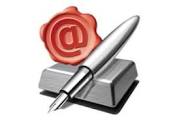 Operatore economico ex art 45 D.Lgs 50/2016Operatore economico ex art 46 D.Lgs 50/2016lettera a)      imprenditore individuale                    società                    cooperativa lettera b)   consorzio fra società cooperative   di produzione e lavoro                  consorzio tra imprese artigianelettera c)   consorzio stabilelettera d)    raggruppamento temporaneo di concorrentilettera e)  consorzio ordinario di concorrentilettera f)   aggregazione tra imprese aderenti contratto di  retelettera g)  soggetto che ha stipulato il contratto di gruppo europeo di interesse economico (GEIE)lettera a)       professionista singolo                     professionista associato                     consorzio                     GEIE   lettera b)   società di professionisti (società di persone – società cooperativa)lettera c)   società di ingegneria (società di capitali – società cooperativa)lettera d)    prestatori di servizi di ingegneria e architettura (identificati con i codici CPV da 74200000-  1 a 74276400-8 e da 74310000-5 a 74323100-0 e 74874000-6 stabiliti in altri Stati, costituiti conformemente alla legislazione vigente nei rispettivi Paesi)lettera e)  raggruppamenti temporanei costituiti dai soggetti di cui alle lettere da a) a d)lettera f)   consorzi stabili di società di professionisti e di società di ingegneria, anche in forma mista, formati da non meno di tre consorziati che abbiano operato nei settori dei servizi di   ingegneria e architettura